ТРИДЦАТЬ ШЕСТАЯ ОЧЕРЕДНАЯ СЕССИЯ ЧЕТВЕРТОГО СОЗЫВА                                                                          					                    Р Е Ш Е Н И Е                                                                  Ч Е Ч И М          От 30.11. 2022г                                                                       №    36-1       с. Онгудай О бюджете муниципального образования «Онгудайский район» на 2023 год и на плановый период 2024 и 2025 годов На основании статьи 27 Устава муниципального образования «Онгудайский район» и руководствуясь Бюджетным кодексом Российской Федерации, Совет депутатов района (аймака) Р Е Ш И Л:Статья 1. Основные характеристики бюджета муниципального образования «Онгудайский район» на 2023 год и на плановый период 2024 и 2025 годов1. Утвердить основные характеристики бюджета муниципального образования «Онгудайский район» (далее – местный бюджет) на 2023год:1) прогнозируемый общий объем доходов местного бюджета в сумме 680495,8 тыс. рублей, 2) общий объем расходов местного бюджета в сумме 679882,8 тыс. рублей;3) прогнозируемый профицит местного бюджета в сумме 0,6 тыс. рублей.2. Утвердить основные характеристики местного бюджета на 2024 год и на 2025 год:1) прогнозируемый общий объем доходов местного бюджета на 2024 год в сумме 551938,2 тыс.рублей и на 2025 год в сумме 726885,6 тыс.рублей;2) общий объем расходов местного бюджета на 2024 год в сумме 551325,3 тыс.рублей и на 2025 год в сумме 726272,6 тыс.рублей;3) прогнозируемый профицит местного бюджета на 2024 год в сумме 0,6 тыс.рублей, прогнозируемый профицит местного бюджета на 2025 год в сумме 0,6тыс.рублей;4) общий объем условно утверждаемых расходов местного бюджета на 2024 год в сумме 7631,2 тыс.рублей и на 2025 год в сумме 15554,8 тыс.рублей.Статья 2. Отдельные показатели местного бюджета на 2023 год и на плановый период 2024 и 2025 годов1. Утвердить отдельные показатели местного бюджета на 2023 год:1) объем безвозмездных поступлений в местный бюджет в сумме 511872,6 тыс. рублей;  2) объем межбюджетных трансфертов, получаемых из других бюджетов бюджетной системы Российской Федерации, в сумме 511872,6 тыс. рублей;3) верхний предел муниципального внутреннего долга местного бюджета на 1 января 2024 года в сумме 2452,0тыс. рублей, верхний предел муниципального внутреннего долга местного бюджета по муниципальным гарантиям на 1 января 2024 года в сумме 0,0 тыс. рублей.4) источники финансирования дефицита местного бюджета на 2023 год согласно приложению 1 к настоящему Решению.2. Утвердить отдельные показатели местного бюджета на 2024 год и на 2025 год:1) объем безвозмездных поступлений в местный бюджет на 2024 год в сумме 379659,3 тыс. рублей и на 2025 год в сумме 548760,8 тыс.рублей;2) объем межбюджетных трансфертов, получаемых из других бюджетов бюджетной системы Российской Федерации, на 2024 год в сумме 379659,3 тыс. рублей и на 2025 год в сумме 548760,8 тыс.рублей;3)  верхний предел муниципального внутреннего долга местного бюджета на 1 января 2025 года в сумме 1839,0 тыс. рублей и на 1 января 2026 года в сумме 1226,0 тыс.рублей,  верхний предел муниципального внутреннего долга  местного бюджета по муниципальным гарантиям на 1 января 2025 года в сумме 0,0 тыс. рублей и на 1 января 2026 года в сумме 0,0 тыс.рублей.4) источники финансирования дефицита местного бюджета на плановый период 2024 и 2025 годов согласно приложению 2 к настоящему Решению.Статья 3.   Нормативы распределения доходов применяются В 2023 году и на плановый период 2024 и 2025 годов применяются следующие нормативы распределения доходов между местным бюджетом и бюджетами сельских поселений:1) по федеральным, региональным и местным налогам и сборам, налогам, предусмотренным специальными налоговыми режимами, и неналоговым доходам - нормативы отчислений, установленные Бюджетным кодексом Российской Федерации, Законом Республики Алтай «О республиканском бюджете на 2023 год и на плановый период 2024 и 2025 годов», Законом Республики Алтай от 18 октября 2005 года № 79-РЗ «Об установлении единых нормативов отчислений в местные бюджеты Республики Алтай».2) по доходам, кроме доходов, указанных в пункте первом настоящей статьи, - нормативы распределения согласно приложению3 к настоящему Решению. Статья 4. Прогнозируемые объемы поступлений доходов в местный бюджет на 2023 год и на плановый период 2024 и 2025годов   1. Утвердить прогнозируемые объемы поступлений доходов в местный бюджет на 2023 год согласно приложению 4 к настоящему Решению.2. Утвердить прогнозируемые объемы поступлений доходов в местный бюджет на плановый период 2024 и 2025 годов согласно приложению 5 к настоящему Решению.Статья 5. Бюджетные ассигнования местного бюджета на 2023 год и на плановый период 2024 и 2025 годов 1.  Утвердить общий объем бюджетных ассигнований, направляемых на исполнение публичных нормативных обязательств:1)  на 2023 год согласно приложению 6 к настоящему Решению;2)  на плановый период 2024 и 2025 годов согласно приложению 7 к настоящему Решению. 	2. Утвердить  распределение бюджетных ассигнований на реализацию муниципальных программ и непрограммных расходов местного бюджета:1) на 2023 год согласно приложению 8 к настоящему Решению;2) на плановый период 2024 и 2025 годов согласно приложению 9 к настоящему Решению.3. Утвердить распределение бюджетных ассигнований по разделам и подразделам классификации расходов местного бюджета:1) на 2023 год согласно приложению 10 к настоящему Решению;2) на плановый период 2024 и 2025 годов согласно приложению 11 к настоящему Решению.4. Утвердить распределение бюджетных ассигнований по целевым статьям (муниципальным программам и непрограммным направлениям деятельности), группам видов расходов классификации расходов местного бюджета:1)  на 2023 год согласно приложению 12 к настоящему Решению;2) на плановый период 2024 и 2025 годов согласно приложению 13 к настоящему Решению.5.  Утвердить ведомственную структуру расходов местного бюджета:1) на 2023 год согласно приложению 14 к настоящему Решению;2) на плановый период 2024 и 2025 годов согласно приложению 15 к настоящему Решению.6. Утвердить распределение бюджетных ассигнований на осуществление бюджетных инвестиций в объекты капитального строительства муниципальной собственности (в том числе их реконструкция), а также, софинансирование в которые осуществляется за счет межбюджетных субсидий из республиканского бюджета Республики Алтай (за исключением строительства и реконструкции автомобильных дорог общего пользования местного значения и искусственных сооружений на них за счет средств Дорожного фонда муниципального образования «Онгудайский район») :1)  на 2023 год согласно приложению 16 к настоящему Решению;2) на плановый период 2024 и 2025 годов согласно приложению 17 к настоящему Решению.7.  Субсидии, предусмотренные  настоящим Решением, предоставляются юридическим лицам (за исключением субсидий государственным (муниципальным) учреждениям), индивидуальным предпринимателям а также  физическим лицам - производителям товаров, работ, услуг предоставляются на безвозмездной и безвозвратной основе, осуществляющим свою деятельность на территории муниципального образования «Онгудайский район», в целях возмещения недополученных доходов и (или) финансового обеспечения (возмещения) затрат в связи производством (реализацией) товаров ( за исключением, установленным Бюджетным кодексом Российской Федерации), выполнением работ, оказанием услуг, в целях поддержки и развития сельского хозяйства, промышленности, автомобильного транспорта, туризма, жилищно-коммунального хозяйства, субъектов малого и среднего предпринимательства, в том числе в рамках реализации муниципальных программ муниципального образования «Онгудайский район» и инвестиционных проектов,  в порядке, установленном Администрацией района (аймака) муниципального образования «Онгудайский район».8. Субсидии, предусмотренные настоящим Решением на возмещение недополученных доходов и (или) возмещение фактически понесенных затрат по обеспечению системы персонифицированного финансирования дополнительного образования детей предоставляются социально - ориентированным некоммерческим организациям (за исключением государственных (муниципальных) учреждений) в порядке, установленном Администрацией района (аймака) муниципального образования «Онгудайский район».       9. Гранты в форме субсидий, предусмотренные настоящим Решением, предоставляются юридическим лицам указанным в пункте 7 статьи 78 Бюджетного кодекса Российской Федерации, (за исключением государственных (муниципальных учреждений), индивидуальным предпринимателям, физическим лицам, а также некоммерческим организациям, указанным в пункте 4 статьи 78.1 Бюджетного кодекса Российской Федерации, в том числе предоставляемые на конкурсной основе, в порядке, установленном Администрацией района (аймака) муниципального образования  «Онгудайский район».10. В случаях, установленных Бюджетным кодексом Российской Федерации, не допускается предоставление субсидий иностранным юридическим лицам, в том числе местом регистрации которых является государство или территория, включенные в утверждаемый Министерством финансов Российской Федерации перечень государств и территорий, предоставляющих льготный налоговый режим налогообложения и (или) не предусматривающих раскрытия и предоставления информации при проведении финансовых операций (офшорные зоны) в отношении таких юридических лиц. Указанные иностранные юридические лица, а также российские лица, а также российские юридические лица, в устав (складочном) капитале которых доля участия офшорных компаний в совокупности превышает 50 процентов, не праве являться получателями указанных средств. Статья 6 Особенности использования средств, предоставляемых отдельным юридическим лицам и индивидуальным предпринимателям, в 2023 году1. Установить, что в 2023 году Управление Федерального казначейства по Республике Алтай в соответствии с пунктом 1 статьи 220.2 Бюджетного кодекса Российской Федерации осуществляет казначейское сопровождение средств, указанных в части 2 настоящей статьи, предоставляемых из местного бюджета.2. Установить, что в соответствии со статьей 242.26 Бюджетного кодекса Российской Федерации казначейскому сопровождению подлежат следующие целевые средства:авансовые платежи по муниципальным контрактам о поставке товаров, выполнении работ, оказании услуг, заключаемым на сумму 50 000,00000 тыс. рублей и более;авансовые платежи по контрактам (договорам) о поставке товаров, выполнении работ, оказании услуг, заключаемым на сумму 50 000,00000 тыс.рублей и более бюджетными и автономными учреждениями муниципального образования;субсидии юридическим лицам, предоставляемые из местного бюджета, если источником финансового обеспечения расходных обязательств являются субсидии, предоставляемые из федерального бюджета и республиканского бюджета Республики Алтай местному бюджету на софинансирование капитальных вложений в объекты муниципальной собственности муниципального образования, а также авансовые платежи по муниципальным контрактам и по контрактам (договорам) о поставке товаров, выполнении работ, оказании услуг, заключаемым исполнителями и соисполнителями в рамках исполнения указанных муниципальных контрактов (договоров) о поставке товаров, выполнении работ, оказании услуг, договоров (соглашений) о предоставлении субсидий.Статья 7. Объем бюджетных ассигнований Дорожного фонда муниципального образования1. Утвердить объем бюджетных ассигнований Дорожного фонда муниципального образования «Онгудайский район» на 2023 год в сумме 15240,6 тыс. рублей, на 2024 год в сумме 15597,8 тыс.рублей и на 2025 год в сумме 16800,3 тыс.рублей.2. Утвердить распределение бюджетных ассигнований дорожного фонда муниципального образования «Онгудайский район» по направлениям:1)  на 2023 год согласно приложению 18 к настоящему Решению;2) на плановый период 2024 и 2025 годов согласно приложению 19 к настоящему Решению.Статья 8. Межбюджетные трансферты бюджетам сельских поселений в муниципальном образовании 1. Утвердить общий объем бюджетных ассигнований на предоставление дотаций на выравнивание бюджетной обеспеченности поселений муниципального образования на 2023 год в сумме 26121,1 тыс.рублей, на 2024 год в сумме 26121,1  тыс.рублей, на 2025 год в сумме 26121,1 тыс.рублей. 2.Утвердить распределение межбюджетных трансфертов бюджетам сельских поселений в муниципальном образовании: 1)  на 2023 год согласно приложению 20 к настоящему Решению; 2) на 2024 год согласно приложению 21 к настоящему Решению; 3) на 2025 год согласно приложению 22 к настоящему Решению.Статья 9. Особенности распределения и предоставления межбюджетных трансфертов бюджетам сельских поселений в муниципальном образовании1. Администрация района (аймака) муниципального образования «Онгудайский район» вправе вносить изменения в распределение бюджетных ассигнований по отдельным разделам, подразделам, целевым статьям и видам расходов местного бюджета в целях предоставления межбюджетных трансфертов бюджетам сельских поселений в муниципальном образовании, а также, между сельскими поселениями в муниципальном образовании с последующим внесением их в настоящее Решение.2. Установить в качестве критерия выравнивания расчетной бюджетной обеспеченности сельских поселений за счет средств местного бюджета уровень бюджетной обеспеченности на 2023 год в размере 2,916 на 2024 и 2025 годы в размере 2,916; за счет средств республиканского бюджета Республики Алтай уровень бюджетной обеспеченности на 2023 год в размере 1,55 на 2024 и 2025 годы в размере 1,55.Статья 10. Муниципальные внутренние заимствования муниципального образования 1. Утвердить Программу муниципальных внутренних заимствований муниципального образования на 2023 год согласно приложению 23 к настоящему Решению и Программу муниципальных внутренних заимствований муниципального образования, на плановый период 2024 и 2025 годов согласно приложению 24 к настоящему Решению.2.  Установить, что в 2023, 2024 и 2025 годах Администрация района (аймака) муниципального образования «Онгудайский район» вправе выступать муниципальным заказчиком по привлечению кредитов от кредитных организаций в соответствии с программой муниципальных внутренних заимствований муниципального образования в порядке, установленном законодательством Российской Федерации.3. Установить, что в 2023, 2024 и 2025 годах Администрация района (аймака) муниципального образования «Онгудайский район» вправе от имени муниципального образования «Онгудайский район» привлекать бюджетные кредиты на пополнение остатков средств на счете местного бюджета за счет остатков средств на едином счете федерального бюджета, в соответствии с программой муниципальных внутренних заимствований муниципального образования, в порядке, установленном законодательством Российской Федерации.Статья 11. Возврат бюджетных кредитов, предоставленных из местного бюджета, и (или) списание не имеющейся источников погашения задолженности перед местным бюджетом 1. Администрация района (аймака) муниципального образования «Онгудайский район»  вправе требовать возврата задолженности по бюджетным кредитам  от юридических лиц, ранее предоставленным из местного бюджета в порядке, установленном законодательством Российской Федерации.2. Администрация района (аймака) муниципального образования «Онгудайский район» или уполномоченный им орган местного самоуправления в муниципальном образовании «Онгудайский район» вправе принять решение о списании не имеющей источников погашения задолженности по денежным средствам, ранее предоставленным из местного бюджета на возвратной и возмездной основах.3. Списание задолженности, указанной в части 2 настоящей статьи, осуществляет в порядке, установленном Администрацией района (аймака) муниципального образования «Онгудайский район».Статья 12. Особенности исполнения местного бюджета в 2023 году1. Направить в 2023 году остатки средств местного бюджета, образовавшиеся на счете по учету средств местного бюджета по состоянию на 1 января 2023 года в связи с неполным использованием бюджетных ассигнований, утвержденных решением Совета депутатов района (аймака) от 23.12.2021 г №31-2 «О бюджете муниципального образования «Онгудайский район» на 2022 год и на плановый период 2023 и 2024 годов», в качестве дополнительных бюджетных ассигнований: на оплату заключенных от имени муниципального образования муниципальных контрактов на поставку товаров, выполнение работ, оказание услуг, подлежащих в соответствии с условиями этих муниципальных контрактов оплата в отчетном финансовом году, в объеме, не превышающем сумму остатка неиспользованных бюджетных ассигнований на указанные цели;на предоставление из местного бюджета бюджетам сельских поселений в муниципальном образовании субсидий, иных межбюджетных трансфертов, имеющих целевое назначение, предоставление которых в 2022 году осуществлялось в пределах суммы, необходимой для оплаты денежных обязательств получателей средств  бюджета сельского поселения, источником финансового обеспечения которых являлись указанные межбюджетные трансферты в объеме, не превышающему сумму остатка неиспользованных бюджетных ассигнований на указанные цели.  2.   В целях финансового обеспечения непредвиденных расходов, в том числе, на проведение аварийно-восстановительных работ и иных мероприятий, связанных с ликвидацией последствий стихийных бедствий и других чрезвычайных ситуаций, а также на иные мероприятия предусмотреть на 2023 год средства Резервного фонда администрации района (аймака) муниципального образования «Онгудайский район» в сумме 2500,0 тыс.рублей, на 2024 год в сумме 2500,0тыс.рублей, на 2025 год в сумме 2500,0 тыс.рублей.3. Бюджетные ассигнования резервного фонда, предусмотренные в местном бюджете, используются в порядке, установленном Администрацией района (аймака) муниципального образования «Онгудайский район».  4.   Установить, что главные распорядители средств местного бюджета, в ведении которых находятся казенные учреждения муниципального образования, осуществляющие приносящую доходы деятельность, планируют соответствующие расходы местного бюджета на обеспечение их деятельности и распределяют бюджетные ассигнования в пределах прогнозируемого поступления доходов от оказания платных услуг указанными казенными учреждениями муниципального образования.  5. Установить в соответствии с пунктом 8 статьи 217 Бюджетного кодекса Российской Федерации следующие основания для внесения в 2023 году изменений в показатели Сводной бюджетной росписи местного бюджета, связанные с особенностями исполнения местного бюджета и (или) перераспределения бюджетных ассигнований между главными распорядителями средств местного бюджета:внесение изменений в бюджетную классификацию Российской Федерации в перечень и коды главных распорядителей средств местного бюджета, а также коды целевых статей расходов местного бюджета, утвержденных в установленном порядке;возврат из бюджетов сельских поселений в муниципальном образовании в местный бюджет остатков субсидий, субвенций и иных межбюджетных трансфертов, имеющих целевое назначение, прошлых лет; возврат остатков субсидий, субвенций и иных межбюджетных трансфертов из местного бюджета в республиканский бюджет Республики Алтай;использование остатков средств местного бюджета, указанных в части 1 настоящей статьи;принятие главными распорядителями средств местного бюджета решений о предоставлении бюджетным и автономным учреждениям муниципального образования «Онгудайский район» субсидий в соответствии с абзацем вторым пункта 1статьи 78.1 Бюджетного кодекса Российской Федерации;поступления дотаций, субсидий, субвенций и иных межбюджетных трансфертов из республиканского бюджета Республики Алтай имеющих целевое назначение, сверх объемов, утвержденных местным бюджетом;перераспределение бюджетных ассигнований между главными распорядителями средств местного бюджета, в случае увеличения бюджетных ассигнований по отдельным разделам, подразделам, целевым статьям и видам расходов бюджета за счет экономии по использованию в текущем финансовом году бюджетных ассигнований, предусмотренных главному распорядителю бюджетных средств при условии, что увеличение бюджетных ассигнований по соответствующему виду расходов не превышает 10 процентов;перераспределение бюджетных ассигнований между главными распорядителями средств местного бюджета в пределах средств, предусмотренных в местном бюджете в случае создания, переименования, ликвидации, реорганизации в связи с изменением их функций и полномочий на основании решений, принятых Администрацией района (аймака) муниципального образования «Онгудайский район»;перераспределение бюджетных ассигнований, предусмотренных главному распорядителю средств местного бюджета, между мероприятиями муниципальных программ муниципального образования «Онгудайский район и (или) непрограммными направлениями деятельности на основании решений, принятых Администрации района (аймака) муниципального образования «Онгудайский район»;перераспределение бюджетных ассигнований между главными распорядителями средств местного бюджета по мероприятиям муниципальных программ муниципального образования «Онгудайский района» и (или) непрограммных направлениям деятельности на основании решений, принятых Администрации района (аймака) муниципального образования «Онгудайский район»;перераспределение бюджетных ассигнований на сумму средств, необходимых для выполнения условий софинансирования, установленных для получения межбюджетных трансфертов, предоставляемых местному бюджету из республиканского бюджета Республики Алтай в форме субсидий и иных межбюджетных трансфертов, в пределах объема бюджетных ассигнований, предусмотренных соответствующему главному распорядителю средств местного бюджета;перераспределение бюджетных ассигнований между главными распорядителями средств местного бюджета на сумму средств, необходимых для выполнения условий софинансирования, установленных для получения межбюджетных трансфертов, предоставляемых местному бюджету из республиканского бюджета Республики Алтай в форме субсидий и иных межбюджетных трансфертов на основании решений, принятых Администрации района (аймака) муниципального образования «Онгудайский район»;перераспределение бюджетных ассигнований в пределах, предусмотренных главным распорядителям средств местного бюджета на предоставление бюджетным и автономным учреждениям муниципального образования субсидий на финансовое обеспечение муниципального задания на оказание муниципальных услуг (выполнение работ) и субсидий на иные цели между разделами, подразделами, целевыми статьями и видами расходов классификации расходов бюджета;перераспределение бюджетных ассигнований местного бюджета предусмотренных главным распорядителями средств местного бюджета, в целях реализации указов Президента Российской Федерации, поручений Главы Республики Алтай, Председателя Правительства Республики Алтай на основании решений, принятых Администрации района (аймака) муниципального образования «Онгудайский район»;при безвозмездных поступлениях от физических и юридических лиц, имеющих целевое назначение, сверх объемов, утвержденных местным бюджетом; перераспределение бюджетных ассигнований, предусмотренных главному распорядителю средств местного бюджета (между главными распорядителями средств местного бюджета) в целях своевременного финансового обеспечения мероприятий, финансируемых из республиканского бюджета, временно, до поступления из республиканского бюджета Республики Алтай субсидий, субвенций и иных межбюджетных трансфертов на основании решений, принятых Администрацией района (аймака) муниципального образования «Онгудайский район»;перераспределение бюджетных ассигнований, предусмотренных Управлению финансов Онгудайского района на финансовый резерв для обеспечения расходных обязательств муниципальных образований Онгудайского района, осуществляется на основании решений, принятых Администрацией района (аймака) муниципального образования «Онгудайский район».5. 	В целях реализации настоящего Решения, принять в двухмесячный срок, со дня вступления его в законную силу, соответствующие нормативные правовые акты муниципального образования «Онгудайский район». Статья 13. Настоящее Решение вступает в силу с 1 января 2023 года.Статья 14. Настоящее Решение подлежит официальному опубликованию не позднее 10 дней после его подписания.Глава района (аймака)			                                                 Э.М.ТекеновРоссийская ФедерацияРеспублика АлтайМуниципальное образование«Онгудайский район»Совет депутатов района(аймака)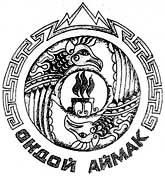 Россия ФедерациязыАлтай РеспубликаМуниципал Тозолмо«Ондой аймак»Аймактын депутаттар Соведи